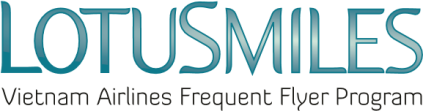 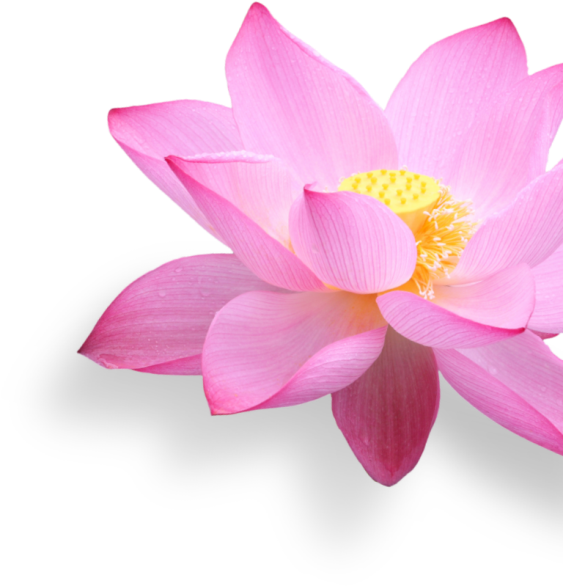 로터스마일즈 등급 항공편 구매 신청서등급 항공편 구매 총액/Amount of purchasing qualifying flights: .................................현재 자격 기간/For current qualifying period:                                 지난 자격 기간/For the last qualifying period                                    현재 등급/Current tier: .................. .. 등급 항공편 구매 후 등급/Tier after purchasing qualifying flights: ...........................조건/CONDITIONS: 구매한 항공편은 더 높은 등급 산정을 위해 사용되며 로터스마일즈 규정에 따라 12개월간 유효합니다/Purchased flights are used for qualifying higher tier level and valid for 12 months as Lotusmiles’s regulations;.등급 항공편은 현재 자격 기간을 위해 구매할 수 있습니다. 새 카드는 다음 자격 기간 말까지 유효합니다. /Qualifying flights can be bought for the current qualifying period. The new card will be valid through the end of the next qualifying period등급 항공편은 지난 자격 기간을 위해 구매할 수 있습니다. 새 카드는 현재 자격 기간 말까지 유효합니다. /Qualifying flights can be bought for the last qualifying period. The new card will be valid through the end of the current qualifying period구매한 항공편은 어떠한 경우에도 환불되지 않습니다./Purchased flights are nonrefundable in all cases.구매한 항공편은 로터스마일즈 규정에 따라 보너스 사용을 위해 쓸 수 있습니다. /Purchased flights can be used for award redemption as Lotusmiles’ regulations.가격은 베트남 국내에서의 거래인 경우, 항공편 당 2,350,000동(VND)이고, 해외에서의 거래인 경우, 항공편 당 100달러(USD)입니다.  Rate is VND 2,350,000/flight if transaction is conducted within Vietnam and USD 100/flight if outside Vietnam.회원은 구매 당 최소 02편의 항공편을 구매해야 합니다. /Members are requested to urchase at least 2 flights per purchase.구매자가 등급 항공편 수신자가 아닌 경우, 양식에 서명함으로써 구매자는 수신자로부터 승인을 받았다는 것을 확인해 주셔야 합니다. /In case the buyer is not the qualifying flight receiver, by signing the form, the buyer commits that he/she had the approval from the receiver.가격과 조건은 사전 통지를 통해(혹은 통지 없이) 언제든지 변경될 수 있습니다. /Price and conditions may be changed at any time with (or without) prior notice.회원 카드는 주말과 공휴일을 제외하고 결제 후 5~20일 이내에 회원의 등록된 주소로 특급 우편으로 배달됩니다./ Membership card will be delivered by express mail to members’ registered mailing address within 5 to 20 days after the payment except weekend and public holidays.베트남 항공 지점에서 지불:Pay in Vietnam Airlines Office:본인은 상기 조건에 일체 동의합니다. / I totally agree with the above conditions.    년 /Year      월 /Month     일 /Date	  구매자/회원 서명/Buyer/ Member’s signature